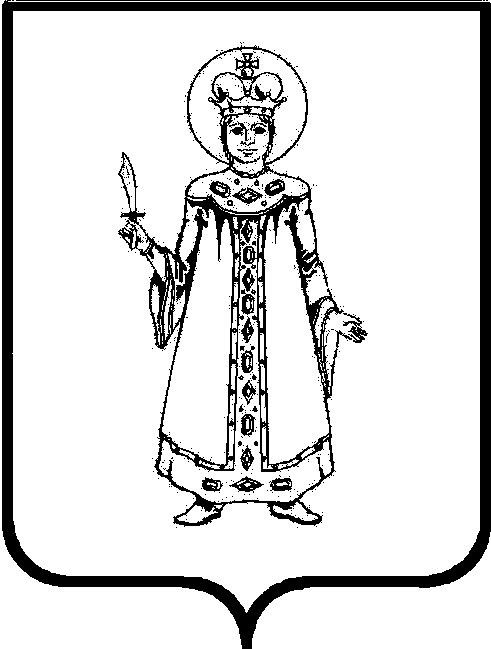 «О зачислении детей в контингент МДОУ детский сад №20 «Умка»   На основании  приказа начальника управления образования от 01.06.2015 г.№ 60/01-07 «О комплектовании муниципальных образовательных организаций Угличского муниципального района, реализующих образовательные программы дошкольного образования», приказа от 05.02.2019 № 57/01-07 «О комплектовании дошкольных групп муниципальных образовательных организаций, реализующих образовательные программы дошкольного образования, на 2018-2019 учебный год», заявления родителей (законных представителей) и в соответствии Уставом МДОУ детский сад №20 «Умка», Порядком приема на обучение по образовательным программам дошкольного образования МДОУ детский сад №20 «Умка», договором об образовании по образовательным программам между ДОУ и родителями (законными представителями),ПРИКАЗЫВАЮ:Считать зачисленными в МДОУ детский сад №20 «Умка» . направленных детей (согласно приложения №1).Прием детей начать по возрастным группам с 12.03.2019г.Заведующая                                                                                  Е.А. БеловаРезультат автоматического комплектования от 5 февраля 2019 г. 11:09 Начало формыМуниципальное дошкольное образовательное учреждение детский сад № 20 "Умка" Муниципальное дошкольное образовательное учреждение детский сад № 20 "Умка" Муниципальное дошкольное образовательное учреждение детский сад № 20 "Умка" Муниципальное дошкольное образовательное учреждение детский сад № 20 "Умка" Муниципальное дошкольное образовательное учреждение детский сад № 20 "Умка" Муниципальное дошкольное образовательное учреждение детский сад № 20 "Умка" Муниципальное дошкольное образовательное учреждение детский сад № 20 "Умка" Муниципальное дошкольное образовательное учреждение детский сад № 20 "Умка" Дата и время регистрацииИндивидуальный номерЛьготаДата рожденияГруппаЖелаемый годСтатус29.12.2016 14:17:2127-201612291417-559922209.12.20162-4 Общеразвивающая 20196. Направлен в ДОУ 5 февраля 2019 г. приказ № 57/01-0707.12.2018 15:13:4027-201812071513-534079210.05.20153-4 Общеразвивающая 20196. Направлен в ДОУ 5 февраля 2019 г. приказ № 57/01-0701.02.2019 14:16:2527-201902011416-590240223.08.20153-4 Общеразвивающая 20196. Направлен в ДОУ 5 февраля 2019 г. приказ № 57/01-0728.11.2018 09:07:4327-201811280907-51468827.05.20144-5 Общеразвивающая 20196. Направлен в ДОУ 5 февраля 2019 г. приказ № 57/01-07